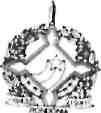 TGOVERNO DO ESTADO DE RONDÔNIA GOVERNADORIADECRETO N.  18.924   , DE   16 DE JUNHO DE 2014.Dispõe sobre a exoneração de Estagiários em Direito da Procuradoria-Geral do Estado.O GOVERNADOR DO ESTADO DE RONDÔNIA, no uso das atribuições que lhe confere o artigo 65, inciso V, da Constituição Estadual, e nos termos da Lei Complementar n. 328. de 13 de dezembro de 2005, alterada pelas Leis Complementares ns. 377, de 30 de maio de 2007, 475, de 18 de setembro de 2008 e 727. de 27 de agosto de 2013.DEÇREJA:Art. Io. Ficam exonerados do Quadro de Estagiários em Direito da Procuradoria-Geral do Estado, os estagiários constantes do Anexo Único a este Decreto.Art. 2o. Este Decreto entra em vigor na data de sua publicação.Palácio do Governo do Estado de Rondônia, em 16   de junho de 2014. 126° da República.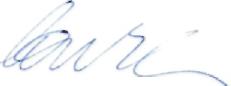 CONFUCIO AIRES MOURAGovernadorGOVERNO DO ESTADO DE RONDÔNIA GOVERNADORIAANEXO ÚNICOESTAGIÁRIOS EXONERADOS DA PROCURADORIA-GERAL DO ESTADO*ITEMNOMEDATA DA EXONERAÇÃO001DOUGLAS CAVALCANTE DOS SANTOS22.04.2014002LEANDRO SERPA PINHEIRO28.04.2014003NADIA SAID KLAIME12.05.2014004LARISSA BARCE DA SILVA13.05.2014005NAYANE BATISTA DE OLIVEIRA31.05.2014006LOUREANE BARCE DA SILVA02.06.2014